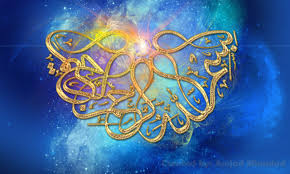 ALLAH’S  NAME ON THREE POMEGRANATES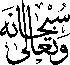 The Exclusive Islamic Miracle Photographs of Dr Umar Elahi AzamTuesdat 3rd  September 2015Manchester, UKIntroductionThe Name of Allah  was on three pomegranates that were bought, amongst other fruit and vegetables, from Manchester Superstores, Stockport Road, Manchester UK on Monday 31st August.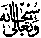 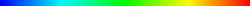 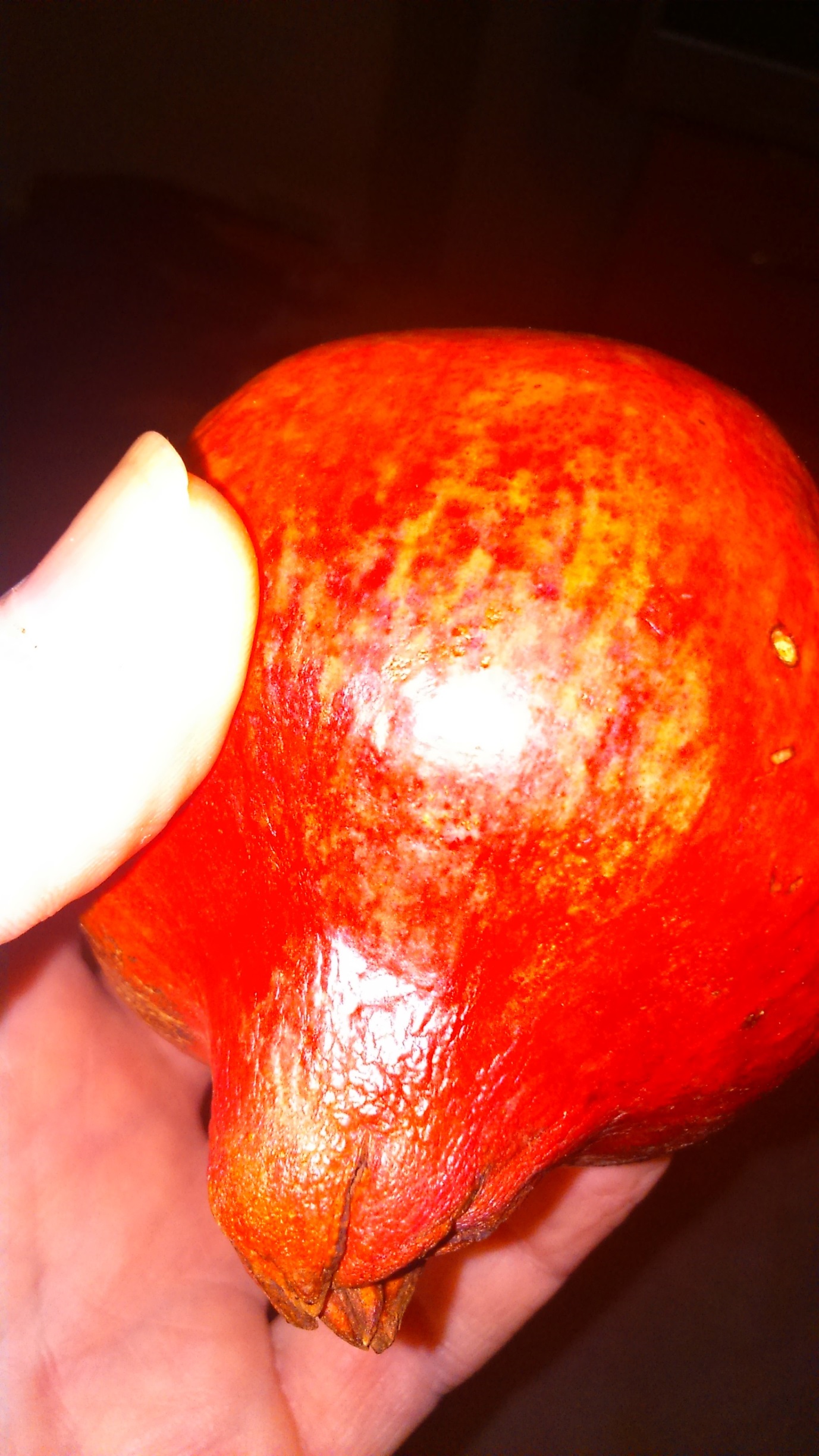 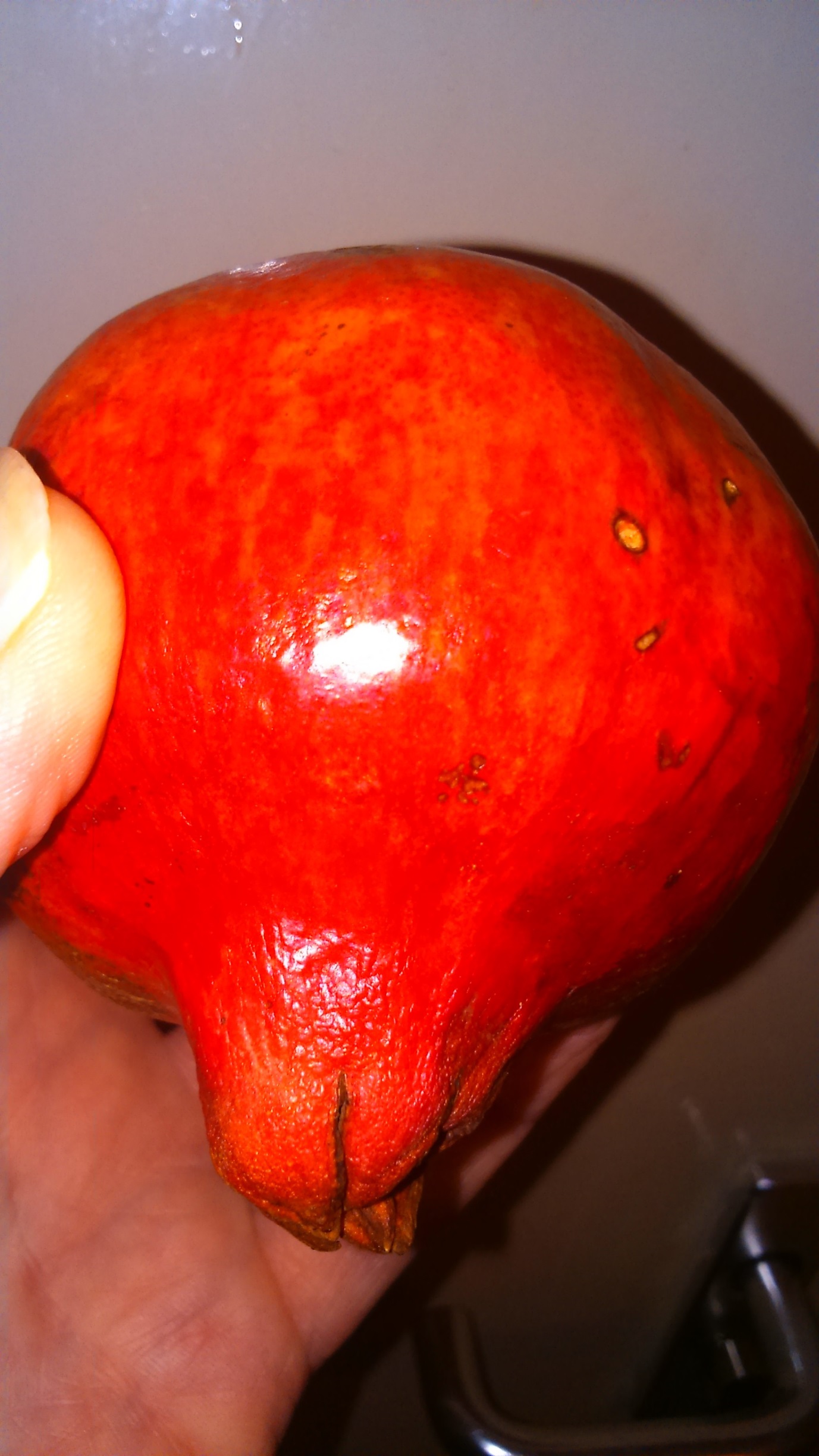 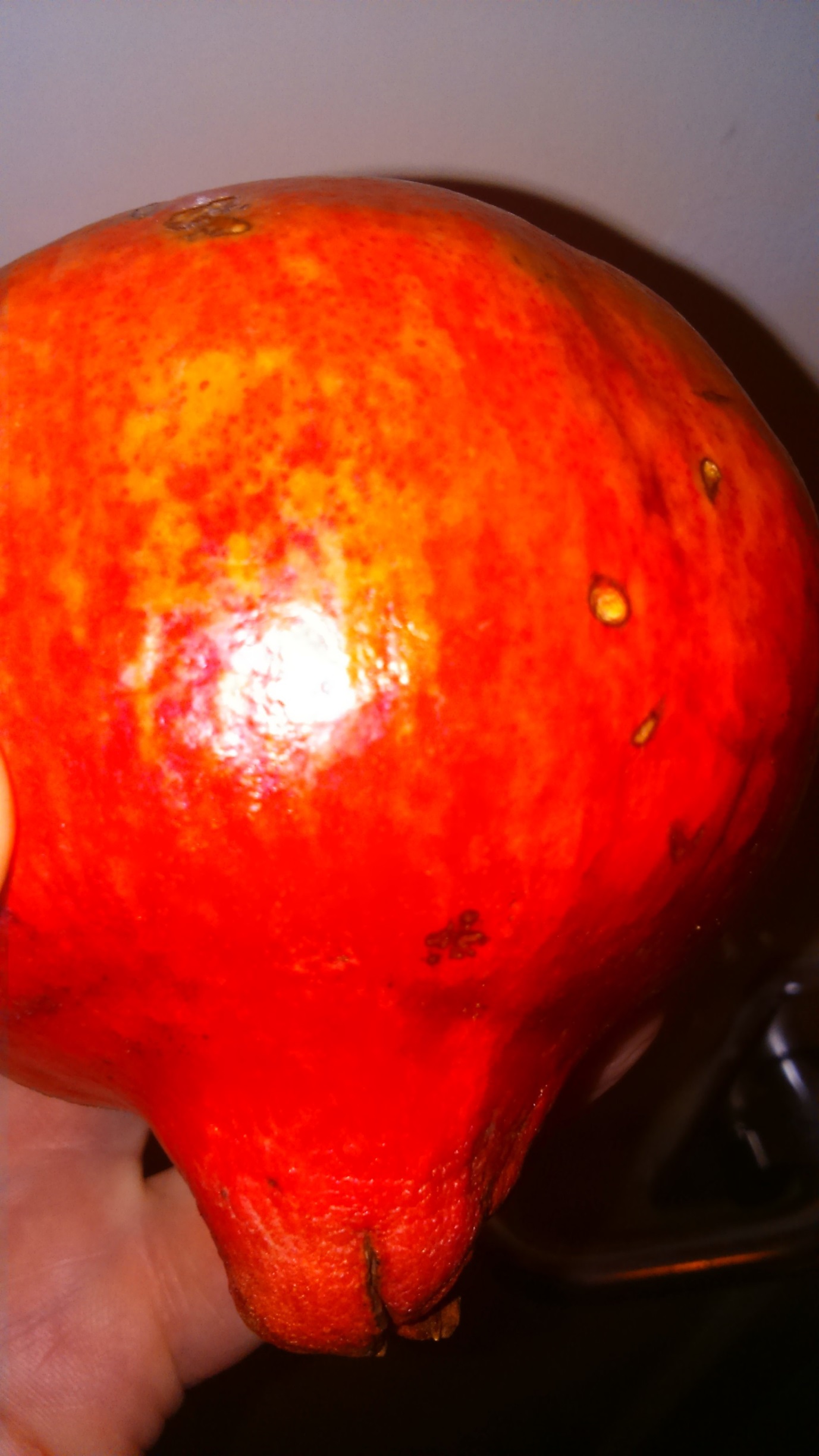 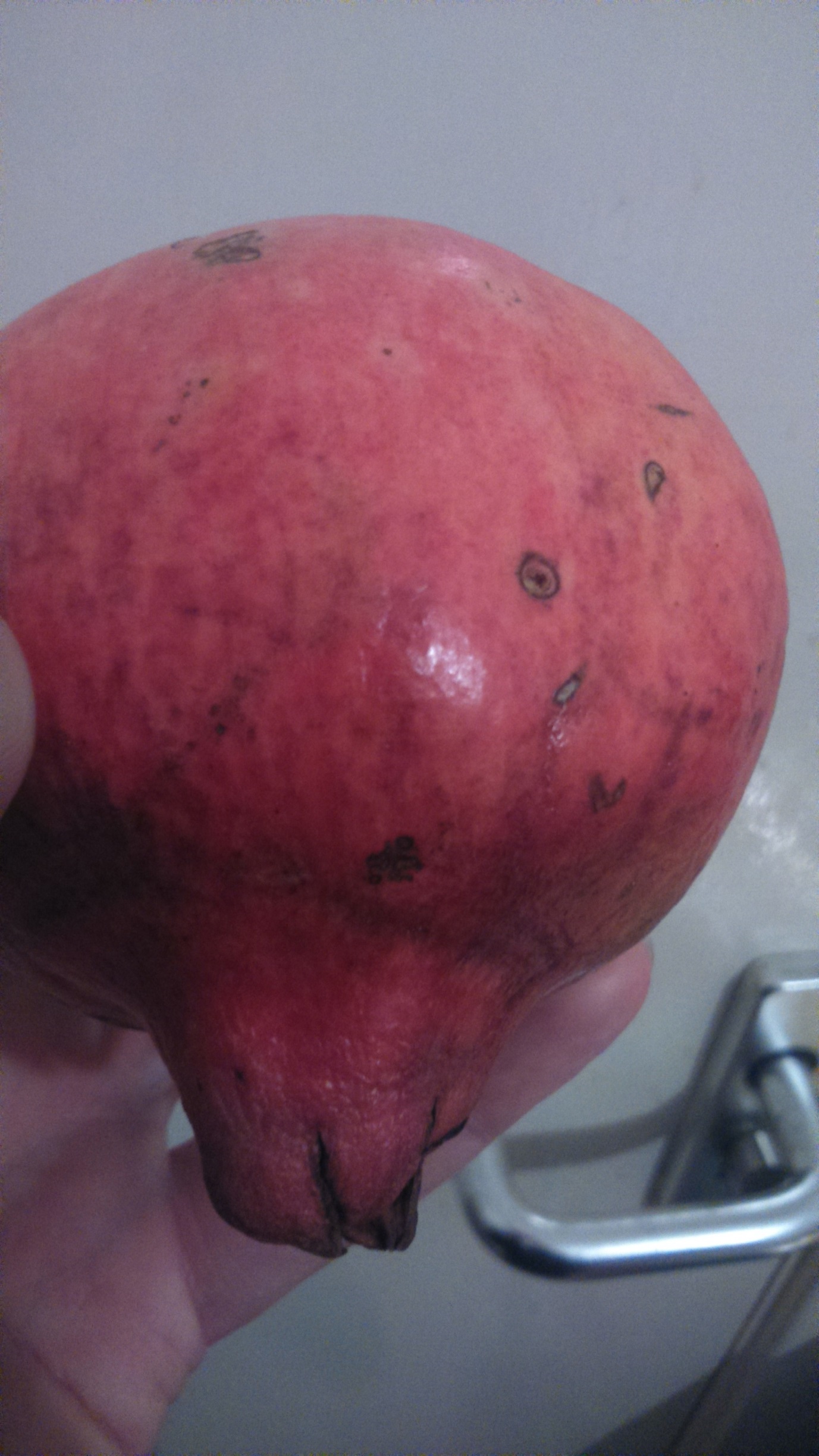 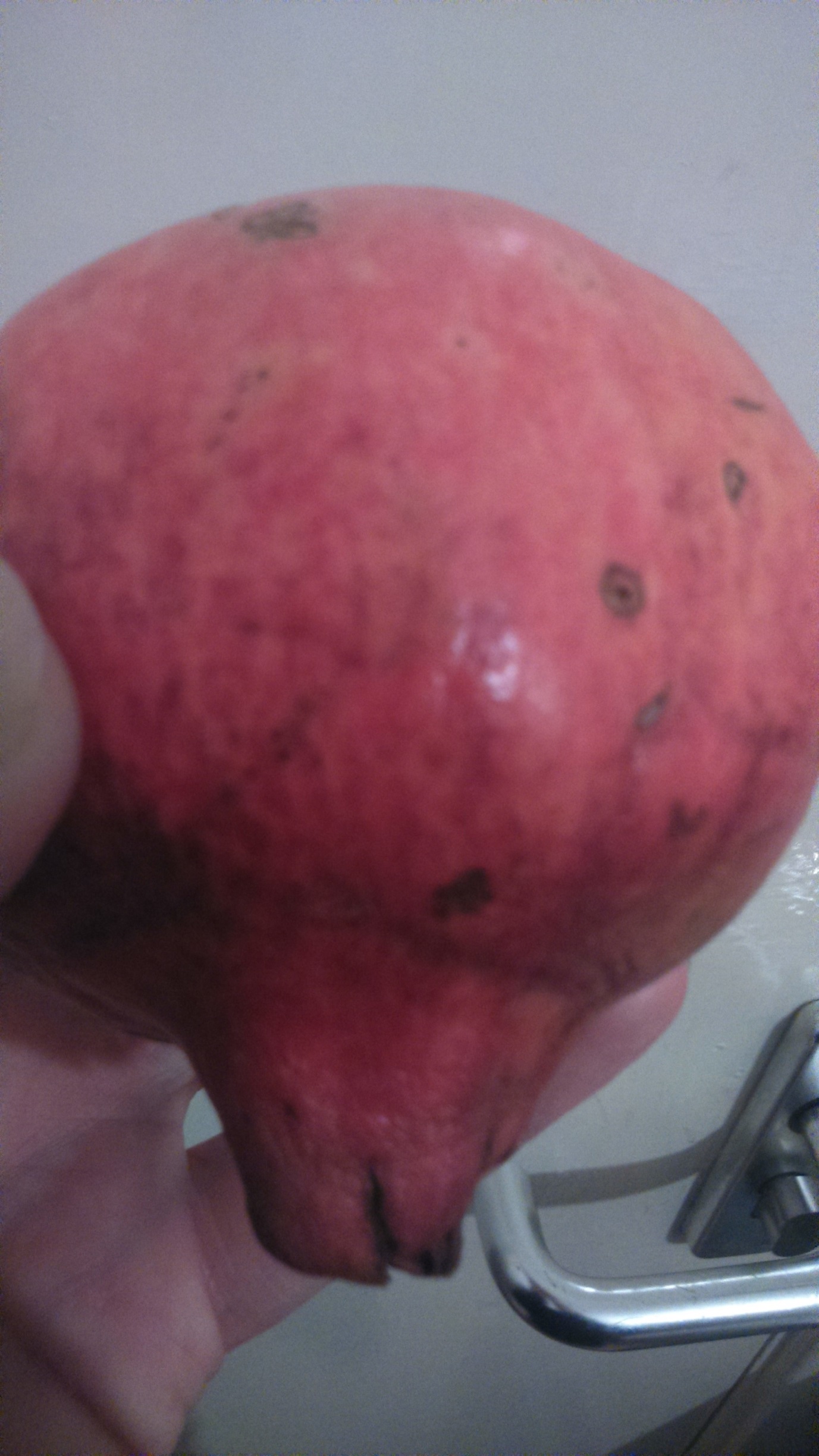 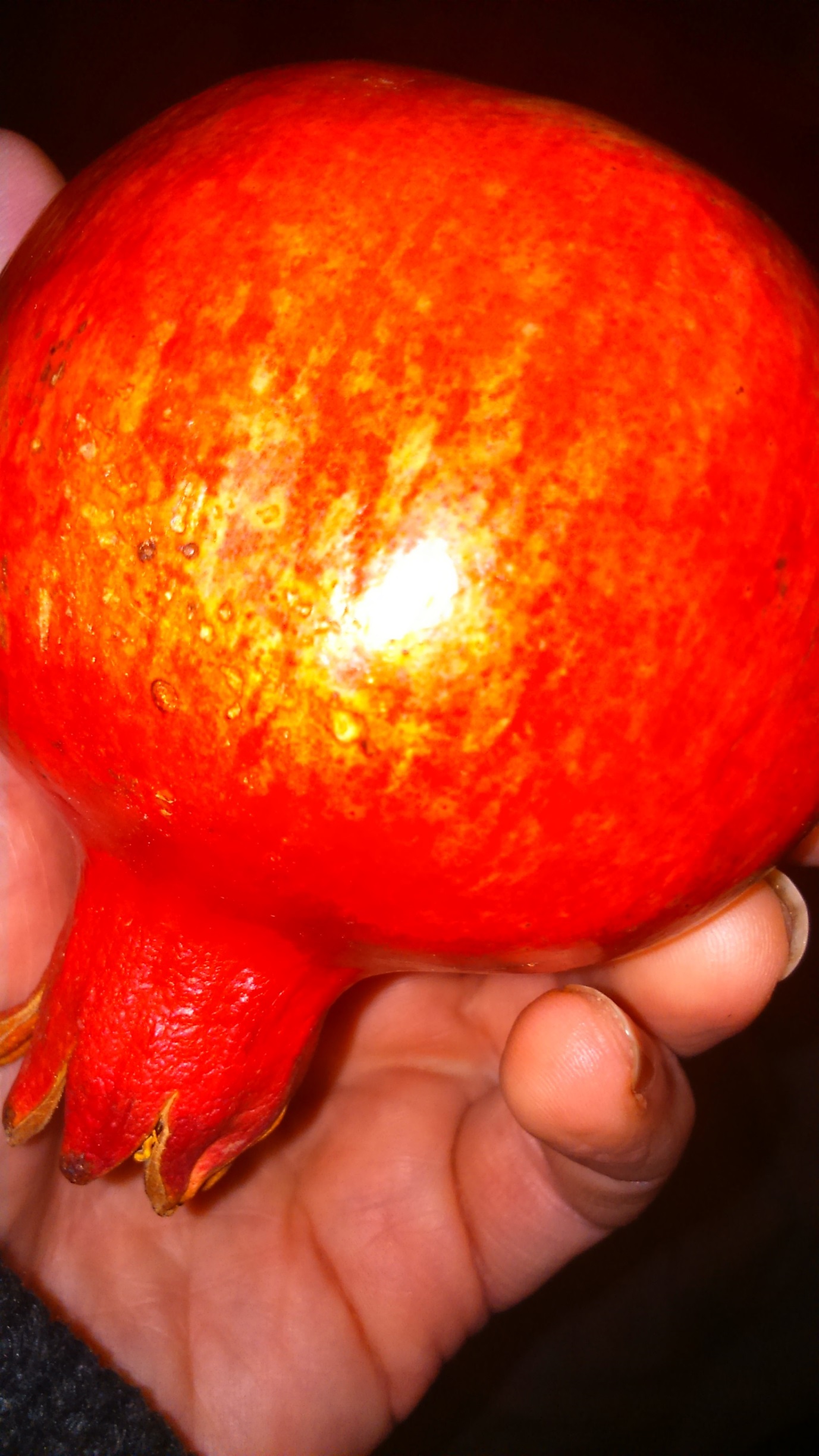 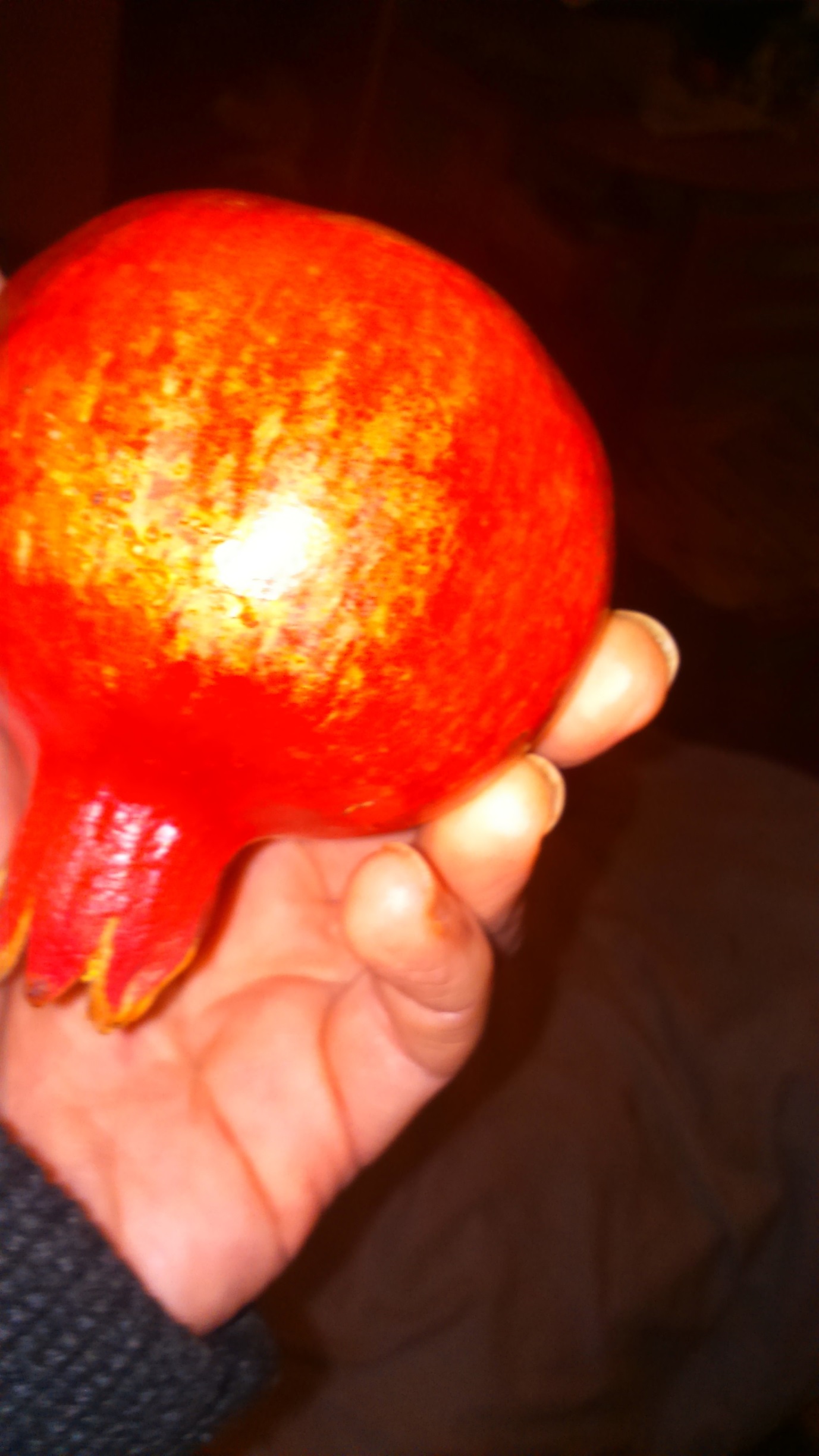 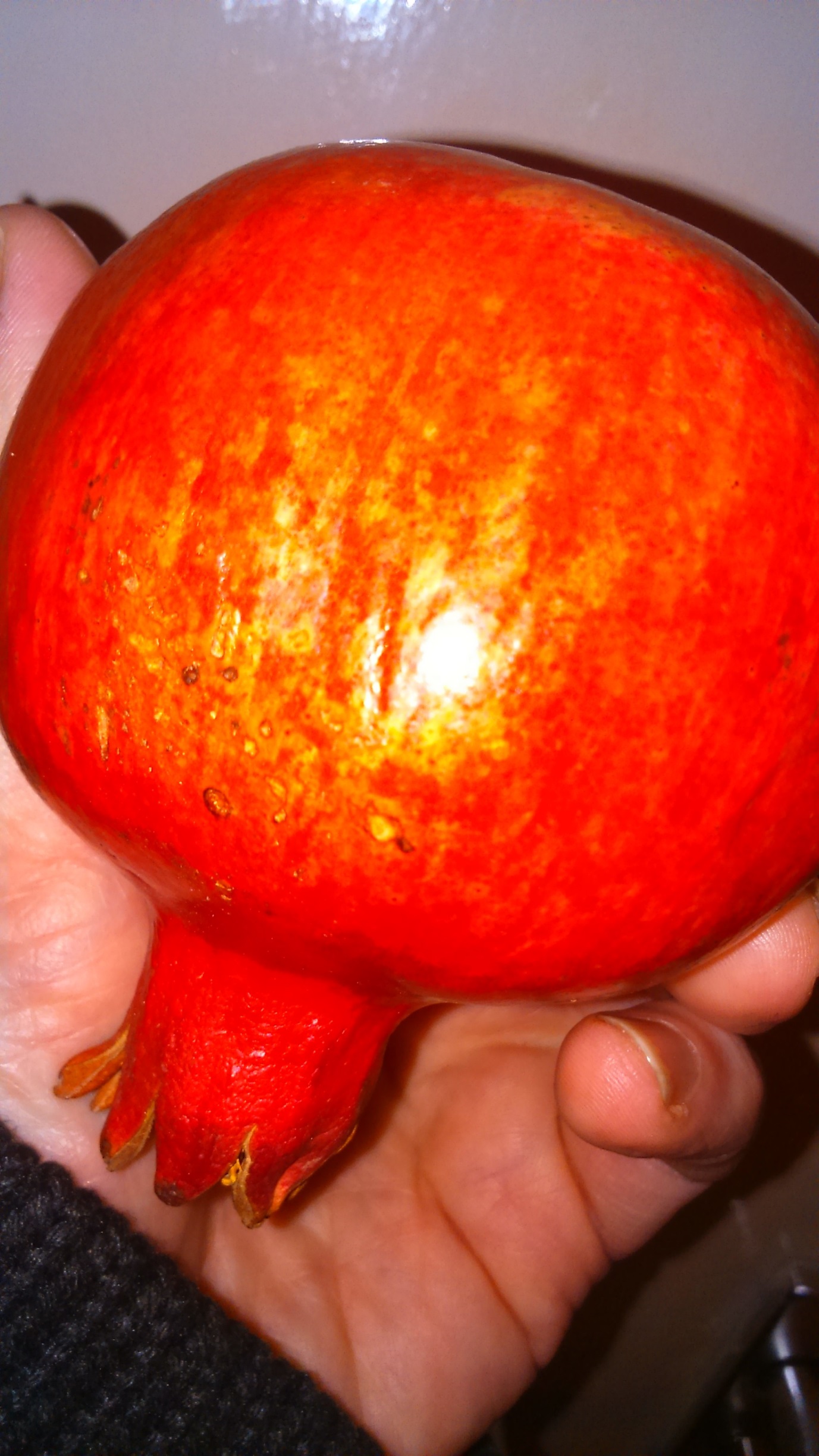 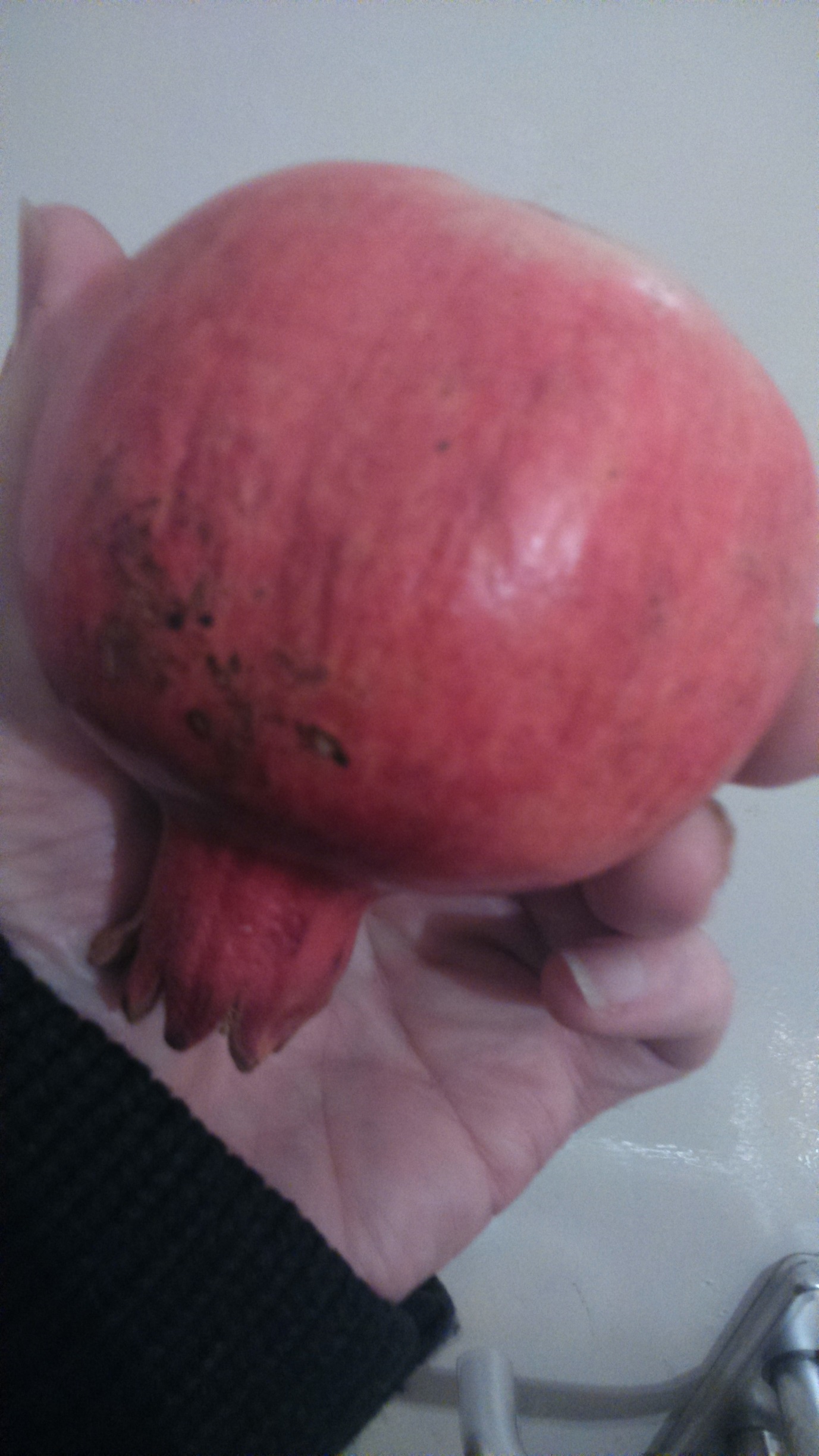 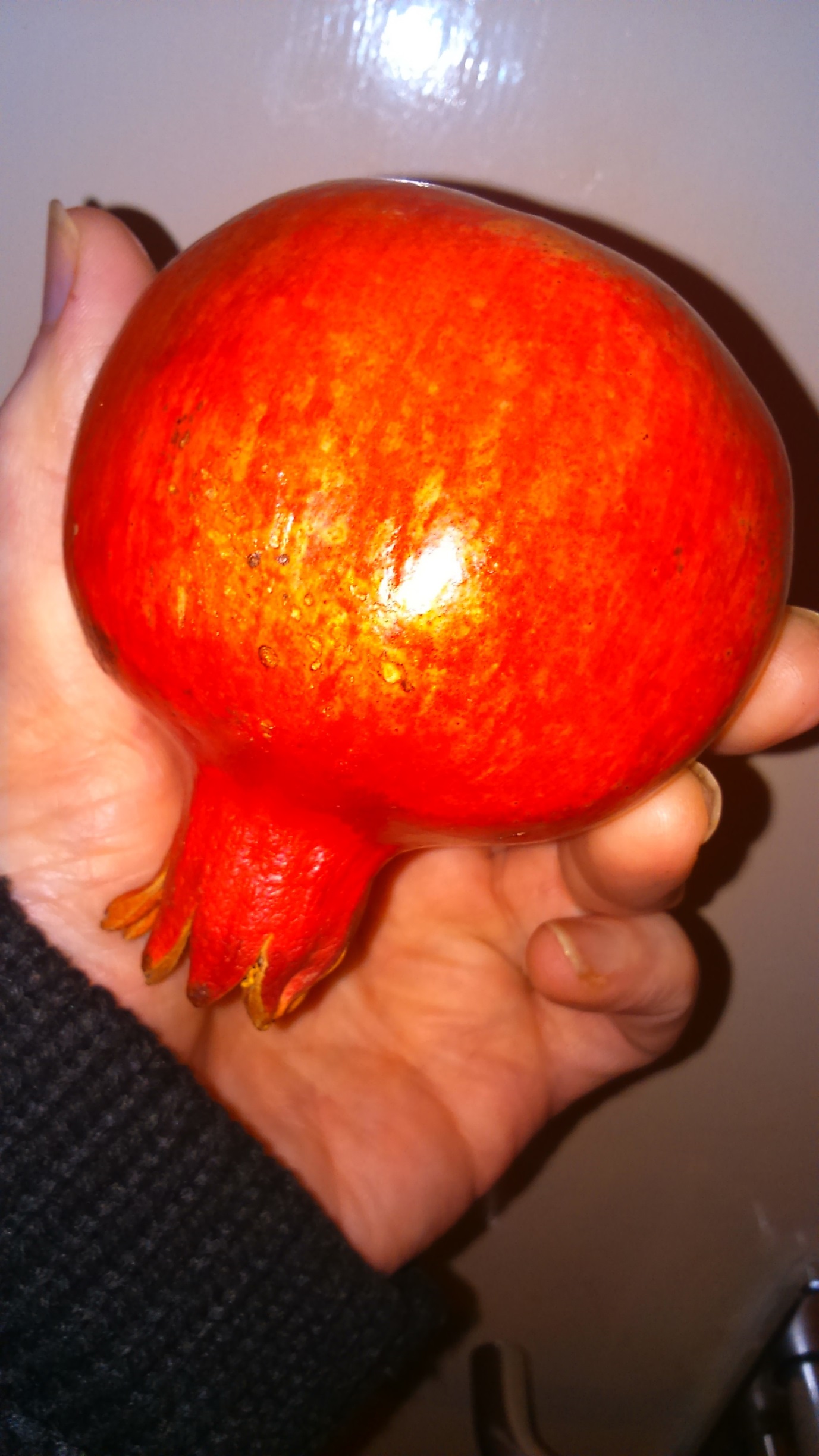 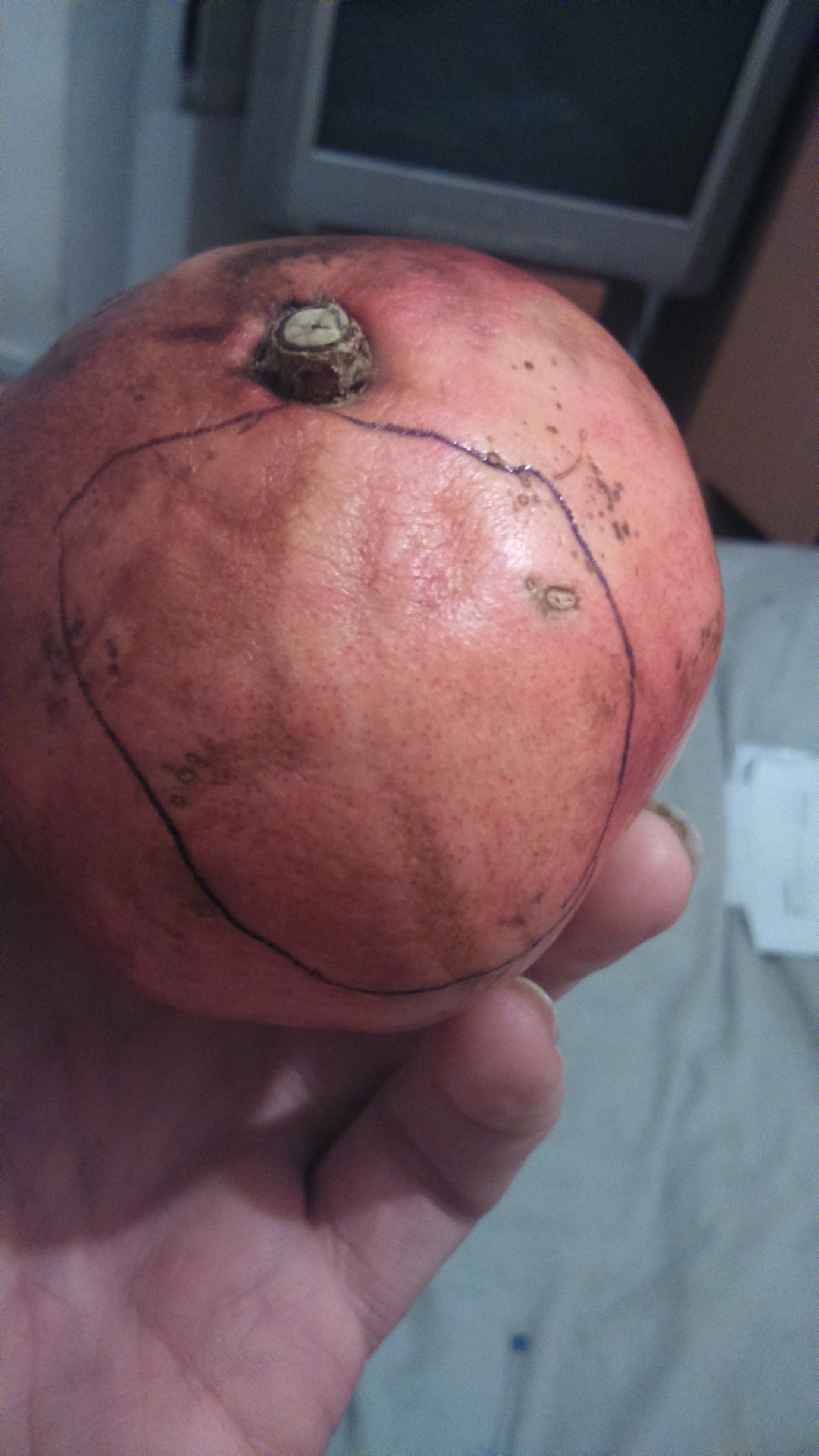 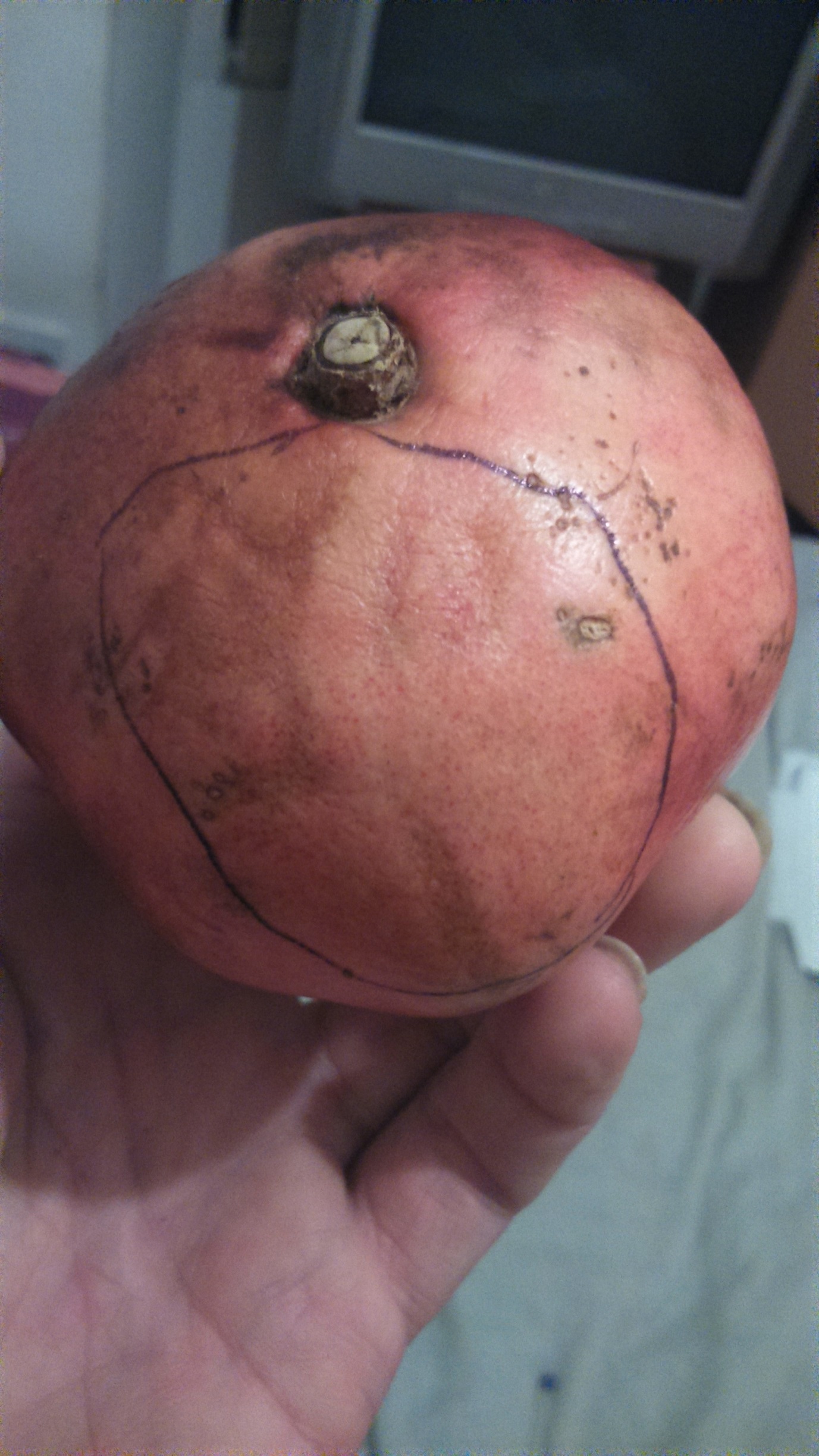 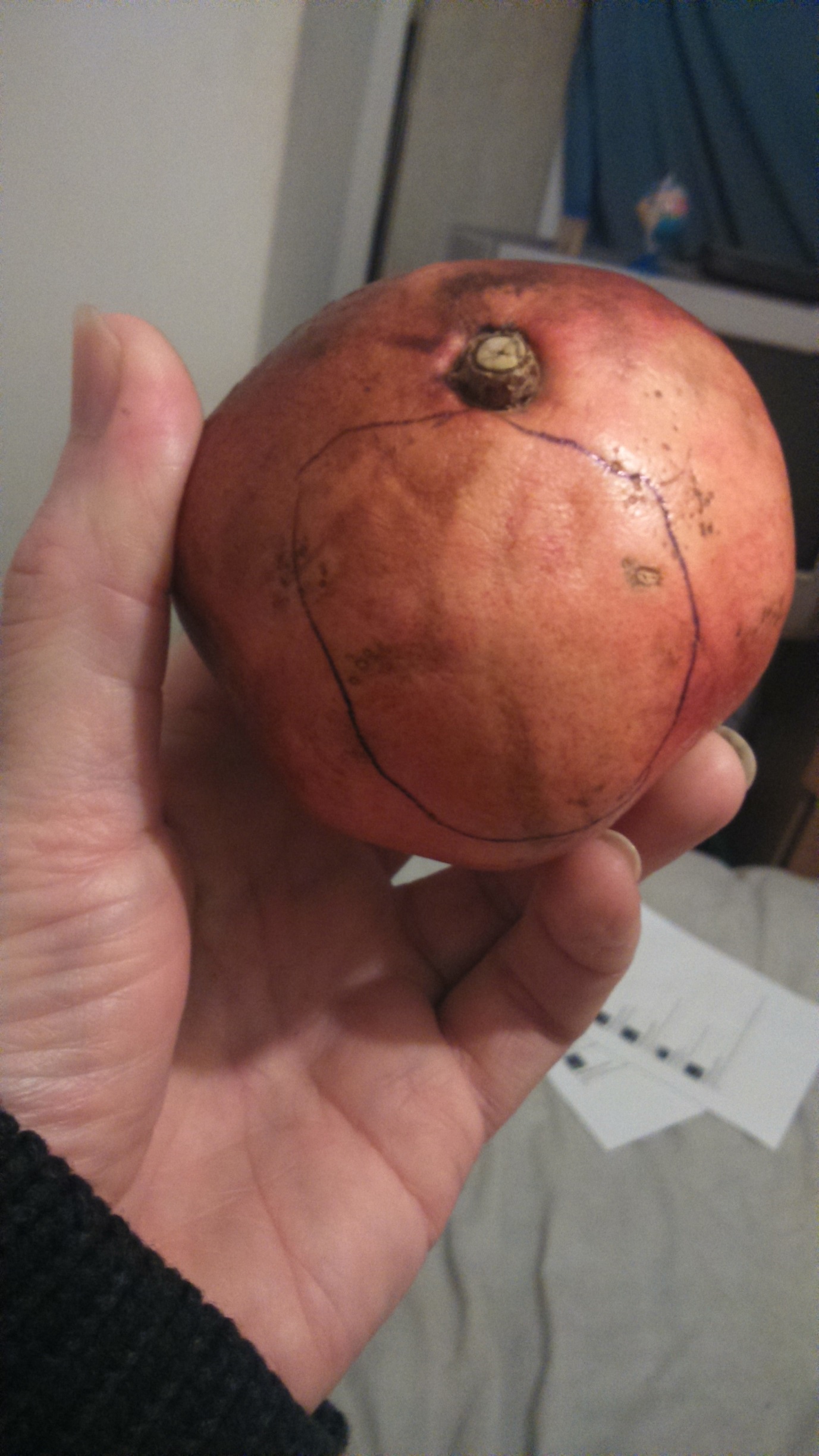 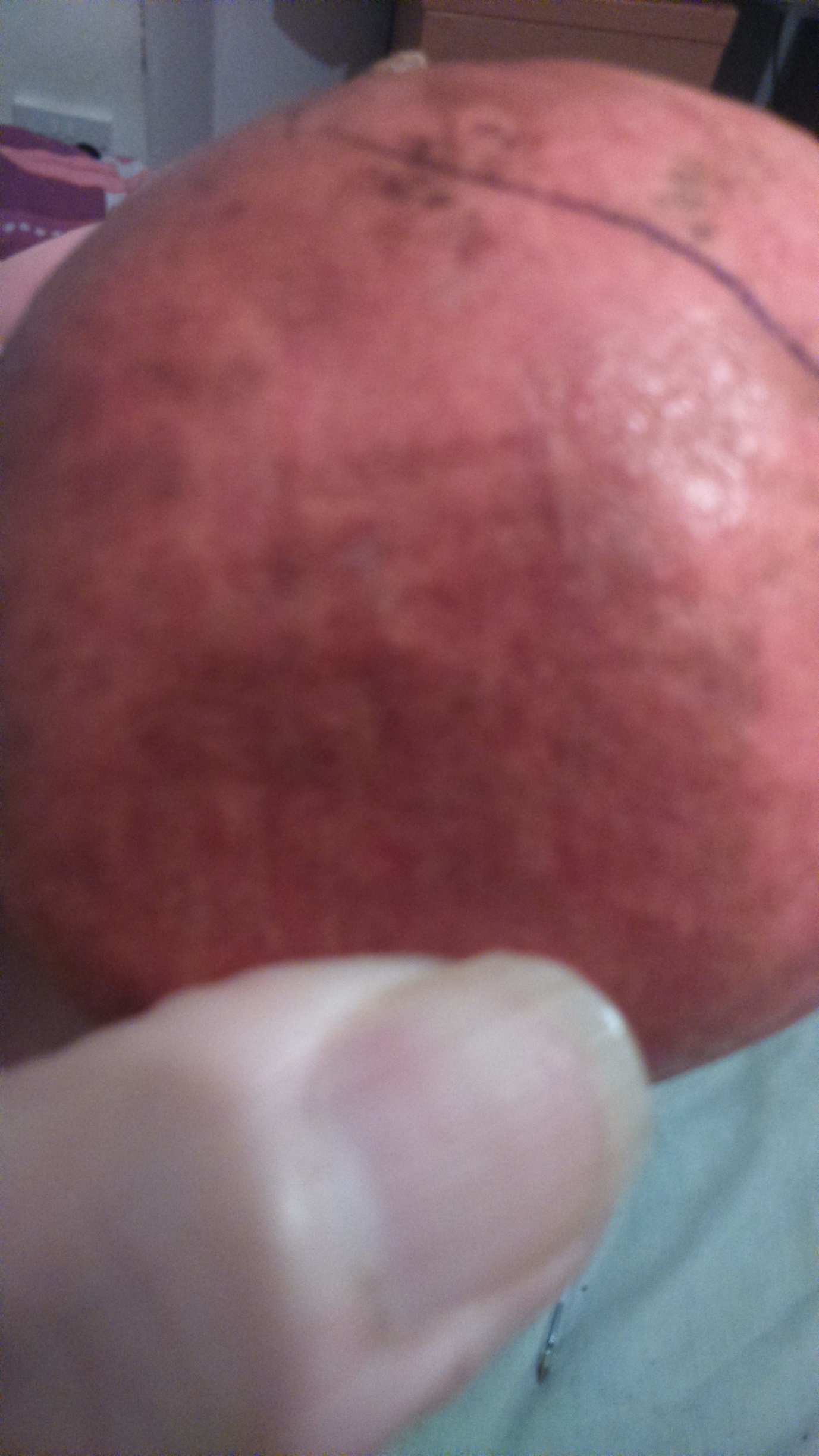 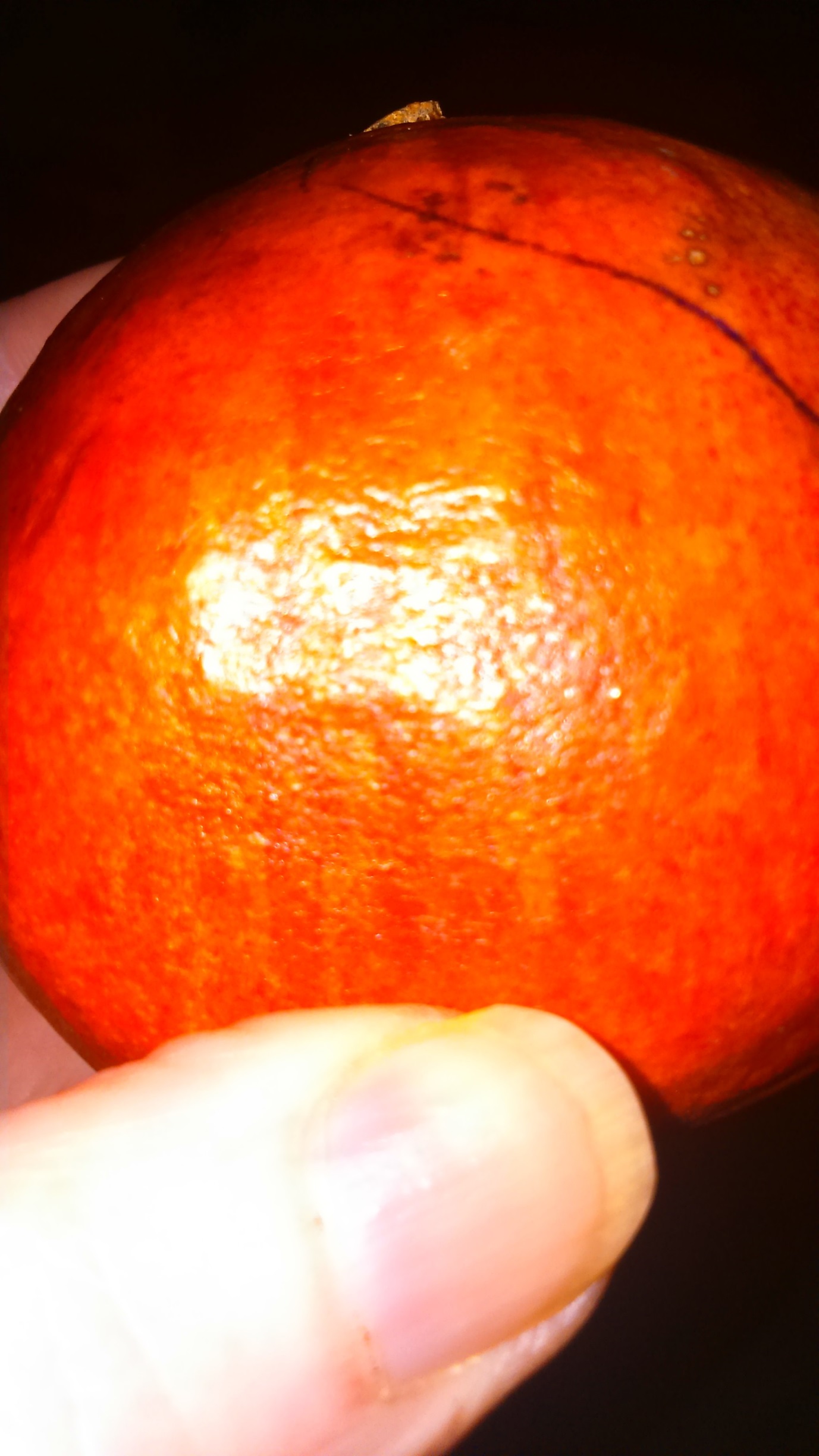 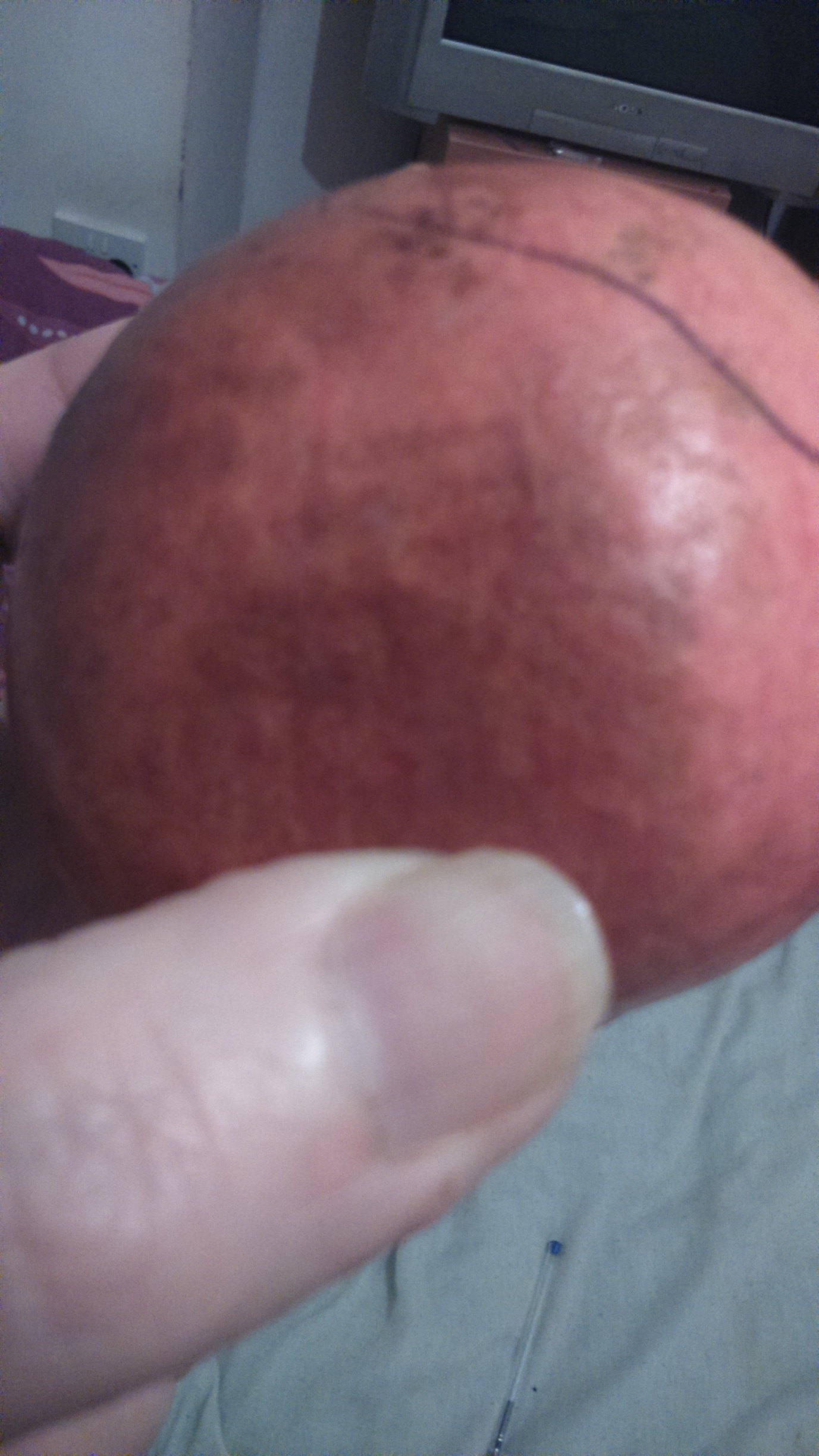 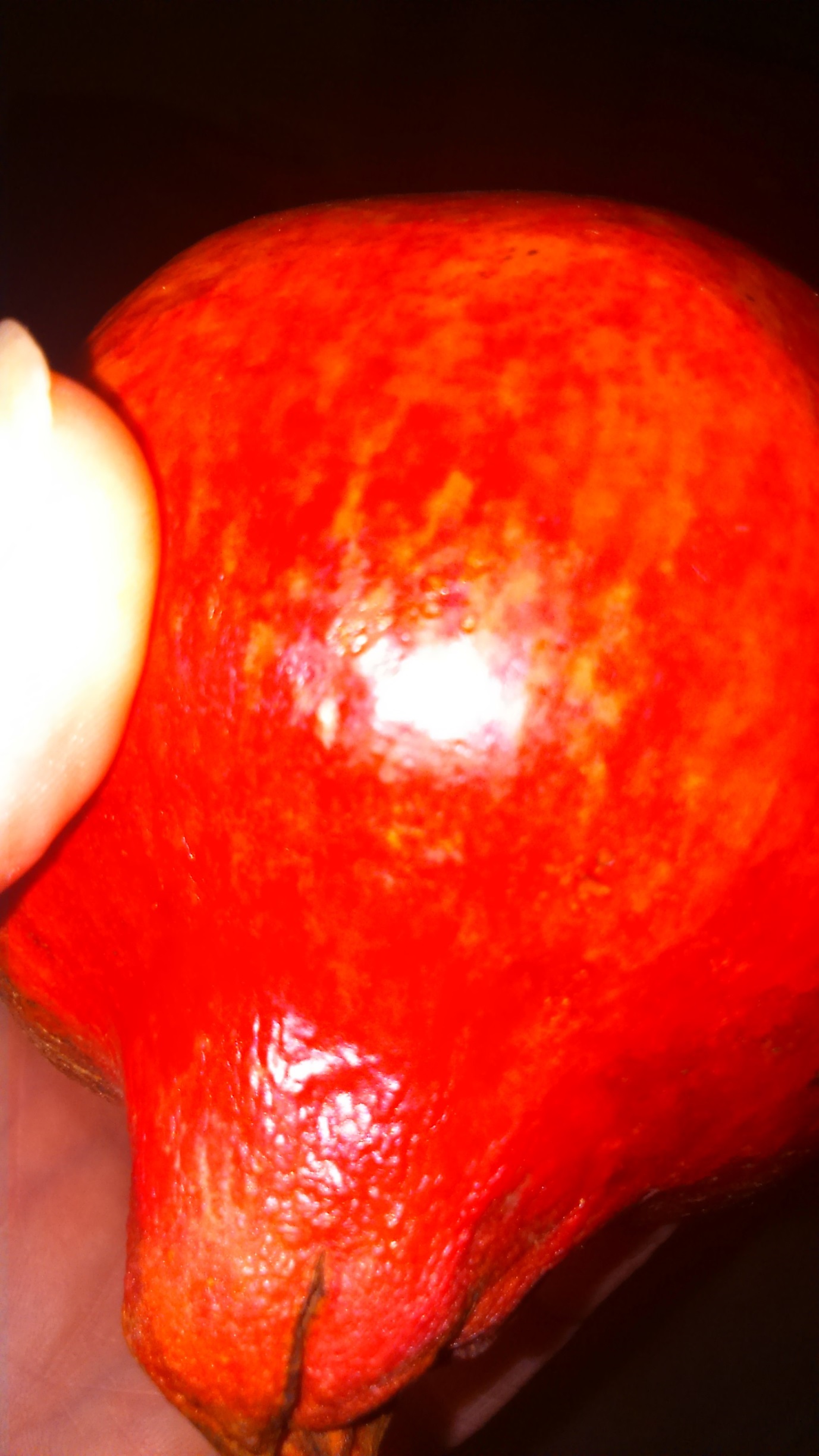 